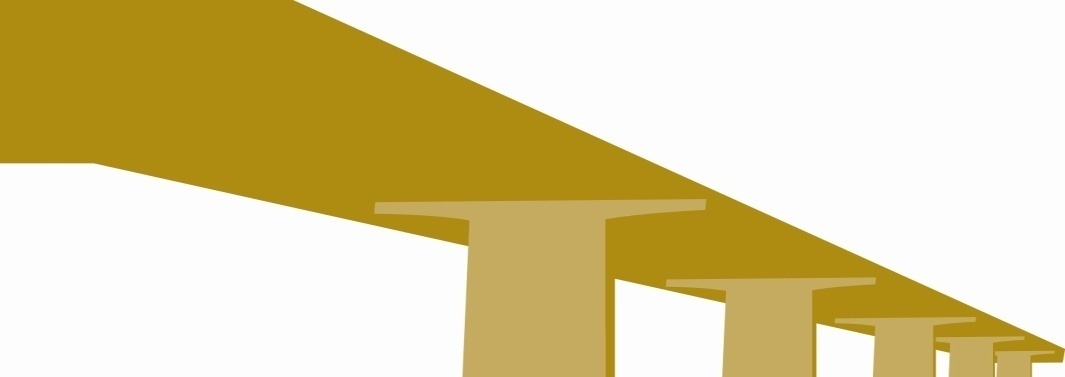 The Bridging Resources, Information, and Data from Government and EducationFor the Week of March 24, 2014Featured NewsHouse Education Committee Accepts Overhaul of Senate Teacher Evaluation Bill HannahRepublicans on the House Education Committee Wednesday unveiled an extensive overhaul of the much-debated teacher evaluation revisions contained in Sen. Randy Gardner's (R-Bowling Green) SB229. Committee chairman Rep. Gerald Stebelton (R-Lancaster) spent about 10 minutes during the hearing reading 32 additional revisions contained in a substitute version of the bill -- revisions that bill sponsor Gardner told Hannah News he was just beginning to review in late afternoon. Asked if he had been consulted on the changes, Gardner said, "I received my public notice of a possible substitute bill with the rest of Ohio" when the notice of the committee meeting was distributed with that notation.Cleveland Administrator Launches College Tours for Parents Education WeekWorking with parents comes naturally to Tracy Hill. The Cleveland schools administrator began her teaching career 24 years ago working with the families of children whose behavior problems made it difficult for them to attend traditional public schools. Both inside and outside the classroom, she immediately learned that parents play a pivotal role in their children's future academic and social success.Ross, Carey Present MBR Plans; Private Universities Flag Dual Credit Formula HannahState K-12 and higher education leaders presented their mid-biennium review plans Thursday to the House Education Committee, with state Superintendent Richard Ross focusing mostly on dropout prevention and recovery and helping students see a connection between academics and careers. Reiterating remarks he made at the initial introduction of the MBR and plans highlighted by Gov. John Kasich in his "State of the State" address, Ross made repeated references to the 24,000 dropouts every year during his testimony on HB487 (Brenner).  "Many of them are actually smart children -- their futures could have been so bright. But they fell victim to an education system that didn't recognize their unique gifts, that didn't expect them to do great things, and that moved them along without the skills -- such as early reading -- that they needed to be successful," he said.National, Federal and U.S. Department of EducationAdvocates to Congress: Increase Dollars, Not Just Quality, for Child Care Grants Education WeekThe Child Care and Development Block Grant program, which hasn't gotten a makeover since 1996, is slated to finally go to the floor of the U.S. Senate soon (maybe even as soon as next week). The chamber will consider a bipartisan bill that sailed through the Senate education committee last summer. It's focused on improving the quality of childcare programs covered by the grants (through steps like requiring background checks for staff). Rep. John Kline, R-Minn., the chairman of the House education committee has had nice things to say about the legislation.U.S. Senate Set to Vote on Child-Care Bill Aimed at Bolstering Program Quality Education WeekThe U.S. Senate is set to consider a bill that would update the Child Care and Development Block Grant program, which hasn't gotten a makeover since 1996. The measure is one of just a handful of bipartisan education bills that have come out of either chamber since the Obama administration took office. So what exactly is the Child Care and Development Block Grant program? The $5.2 billion CCDBG program was initially designed as a way to help parents cover the cost of child care and after-school programs while working or going to school, generally through vouchers. 'Promise Zone' Projects Could Get a Leg Up in Ed. Dept. Grant Competitions Education WeekThe U.S. Department of Education may give applicants an advantage in competitive grant programs if their proposals mesh with the goals of the Obama administration's interdepartmental "Promise Zone" initiative, which is aimed at helping revitalize high-poverty communities, according to a notice slated for publication in tomorrow's Federal Register. Promise Zones have been a big buzzword for the administration, even though there's virtually no money attached to the initiative. Ed. Dept.'s $135 Million Investing in Innovation Contest Starts Next Week Education WeekThe U.S. Department of Education next week is beginning the first phase of its $134.8 million Investing in Innovation competition, which has so far awarded about $1 billion to schools and their nonprofit partners as they work to scale-up education-improvement ideas. According to a notice to be published in tomorrow's Federal Register, the Education Department on March 17 will start the contest by asking for pre-applications for its smallest "development" grants, which are worth up to $3 million. Ohio Legislation Update (recent bill action in red)130th General AssemblyIntroducedSB 306 ODJFS-CHILD PLACEMENT STUDY (KEARNEY E) To require the Department of Job and Family Services to conduct a feasibility study of current trends in the placement of children by public children services agencies into relative caregiver homes. STATUS: IntroducedHouseHB 1 OHIO WORKFORCE DEVELOPMENT LAW (DERICKSON T, ROMANCHUK M) To require a local workforce investment area to use OhioMeansJobs as the local workforce investment area's job placement system, to rename county one-stop systems, and to make other changes to Ohio's Workforce Development Law STATUS: Signed by GovernorHB 4 LOCAL GOVERNMENT PERFORMANCE MEASUREMENT GRANT PROGRAM (STAUTBERG P, BLESSING III L) To establish the Local Government Performance Measurement Grant Program STATUS: House State & Local Government Committee – Substitute bill acceptedHB 8 SCHOOL SAFETY LAWS (ROEGNER K, KUNZE S) To revise the school safety law STATUS: (Passed by House) Referred to Senate Civil Justice CommitteeHB 10 FISCAL TOWNSHIPS-MUNICIPAL CORPORATIONS FISCAL OFFICERS (HAGAN C) To establish education programs and continuing education requirements for the fiscal officers of townships and municipal corporations, to establish procedures for removing those fiscal officers, county treasurers, and county auditors from office STATUS: Introduced; Referred to House State & Local Government CommitteeHB 14 SCHOOL RECORDS-ABUSED-NEGLECTED-DEPENDENT CHILD (PELANDA D) With respect to a school district's withholding or transfer to another district or school of the records of a child who is alleged or adjudicated an abused, neglected, or dependent child. STATUS: Signed by GovernorHB 16 HEAD INJURIES-YOUTH SPORTS ORGANIZATIONS (O'BRIEN S, HOTTINGER J) To correct a cross reference with regard to concussions and head injuries in athletic activities organized by youth sports organizations and to declare an emergency. STATUS: (Passed by House) Referred to Senate Medicaid, Health & Human Services CommitteeHB 17 LOCAL GOVERNMENT FUND (CERA J, GERBERRY R) To require that, for fiscal year 2014 and each fiscal year thereafter, the Local Government Fund must receive the same proportion of state tax revenue that the Fund received in fiscal year 2005. STATUS: House Finance & Appropriations CommitteeHB 18 METAL DETECTORS-PUBLIC SCHOOLS (PATMON B) With respect to metal detectors in public schools STATUS: House Education CommitteeHB 30 EDUCATORS LETTERS OF ADMONISHMENT (JOHNSON T) Regarding letters of admonishment to licensed educators STATUS: Introduced; Referred to House Education CommitteeHB 32 MINIMUM SCHOOL YEAR (HAYES B, PATMON B) To establish a minimum school year for school districts, STEM schools, and chartered nonpublic schools based on hours, rather than days, of instruction STATUS: Introduced; Referred to House Education CommitteeHB 50 CHILDREN'S' RIGHTS (HEARD T, MCGREGOR R) To protect the rights of children before and during custodial interrogations STATUS: Introduced; Referred to House Judiciary CommitteeHB 58 STATE BOARD OF EDUCATION MEMBERSHIP (GERBERRY R) To change the voting membership of the State Board of Education STATUS: Introduced; Referred to House Education CommitteeHB 59 BIENNIAL BUDGET (AMSTUTZ R) To make operating appropriations for the biennium beginning July 1, 2013, and ending June 30, 2015; to provide authorization and conditions for the operation of state programs STATUS: Signed by GovernorHB 96 PUBLIC EMPLOYEES' COLLECTIVE BARGAINING LAW (STRAHORN F) To eliminate an exemption from the Public Employees' Collective Bargaining Law for specified educational employees STATUS: Referred to House Education CommitteeHB 97 DYSLEXIA AWARENESS MONTH (BRENNER A, LETSON T) To designate October as "Dyslexia Awareness Month” STATUS: (Passed by House) Senate Education Committee – Reported out; Passed by SenateHB 107 CAREER EXPLORATION INTERNSHIPS-TAX CREDIT (BAKER N) To authorize a tax credit for businesses that employ high school students in career exploration internships STATUS: (Passed by House) Passed by Senate, Vote 32-0HB 111 STATE UNIVERSITIES-STUDENT BOARD MEMBERS (DUFFEY M, STINZIANO M) To grant student members of the boards of trustees of state universities and the Northeast Ohio Medical University voting power and the authority to attend executive sessions STATUS: (Passed by House) Referred to Senate Education CommitteeHB 113 HIGH SCHOOL PHYSICAL EDUCATION (ANTONIO N, HENNE M) To specify that school districts and chartered nonpublic schools may excuse from high school physical education students who participate in a school-sponsored athletic club STATUS: (Passed by House) Referred to Senate Education CommitteeHB 115 LOCAL GOVERNMENT BRIDGE FUND (SCHURING K) To create the Local Government Bridge Fund for the purpose of providing grants to local governments up to the reduced amount of funds the government received in fiscal years 2012 and 2013 from the Local Government Fund STATUS: Referred to House Finance & Appropriations CommitteeHB 127 CAREER-TECHNICAL EDUCATION AND SKILLED WORKFORCE DEVELOPMENT MONTH (ADAMS R) To designate the month of March as "Career-Technical Education and Skilled Workforce Development Month” STATUS: (Passed by House) Passed by Senate, Vote 31-0HB 152 RIGHT TO WORK-PUBLIC EMPLOYEES (MAAG R) To remove any requirement under the Public Employees Collective Bargaining Law that public employees join or pay dues to any employee organization. STATUS: Referred to House State & Local Government CommitteeHB 154 LOTTERY PROFITS-EDUCATION (GERBERRY R) To require that a portion of lottery profits be distributed annually on a per pupil basis to public and chartered nonpublic schoolsSTATUS: Introduced; Referred to House Finance & Appropriations CommitteeHB 158 NONREFUNDABLE TAX CREDITS-NONPUBLIC SCHOOLS (BRENNER A, PATMON B) To authorize nonrefundable tax credits for donations to nonprofit entities providing scholarships to low-income students enrolling in nonpublic schoolsSTATUS: Introduced; Referred to House Education CommitteeHB 167 COMMUNITY SCHOOLS (HEARD T, GROSSMAN C) To authorize school districts with an average daily membership greater than 60,000 and located in a city with a population greater than 700,000 to levy property taxes, the revenue from which may be shared with partnering community schools STATUS: Signed by GovernorHB 168 CERTIFIED APPRENTICESHIP PROGRAMS (HAGAN C) To create a subprogram of the Post-Secondary Enrollment Options Program that permits students to participate in certified apprenticeship programs STATUS: IntroducedHB 171 RELEASED TIME COURSES-RELIGIOUS INSTRUCTION (MCCLAIN J, PATMON B) To permit public school students to attend and receive credit for released time courses in religious instruction conducted off school property during regular school hours STATUS: (Passed by House) Referred to Senate Education CommitteeHB 175 OHIO STATE GOVERNMENT EXPENDITURE DATABASE (DOVILLA M) To require the Treasurer of State to establish the Ohio State Government Expenditure Database STATUS: Introduced; Referred to State & Local Government CommitteeHB 178 SCHOOL SAFETY DRILLS (PHILLIPS D) To amend with respect to school safety drillsSTATUS: Referred to Senate Education CommitteeHB 180 CARDIAC ARREST-YOUTH ACTIVITIES (PILLICH C) With regard to sudden cardiac arrest in youth athletic activities STATUS: Introduced; Referred to House Health & Aging CommitteeHB 181 PERSONAL IDENTIFIABLE INFORMATION-STUDENT (BRENNER A) To prohibit submission of a student's personal identifiable information to the federal government without direct authorization of the local school board STATUS: (Passed by House) Referred to Senate Education CommitteeHB 193 HIGH SCHOOL DIPLOMA REQUIREMENTS (BRENNER A) To revise current high school diploma requirements including state-administered assessments STATUS: (Passed by House) Referred to Senate Education CommitteeHB 209 FINISH FUND (RAMOS D) To create the Finish Fund and the Finish Reserve Fund to provide grants to students who are nearing completion of their bachelor's degrees and display financial need or hardship and to make an appropriation STATUS: Introduced; Referred to House Finance & Appropriations CommitteeHB 211 LOTTERY PROFITS EDUCATION FUND REPORT (WILLIAMS S) To require the Director of the State Lottery Commission to prepare a report related to the Lottery Profits Education Fund STATUS: Introduced; Referred to House Education CommitteeHB 215 SCHOOL SAFETY (DEVITIS A) To authorize a board of education or governing authority of a school to enter into an agreement with a volunteer who is a current or retired law enforcement officer to patrol school premises to prevent or respond to a mass casualty event STATUS: (Passed by House) Referred to Senate Finance CommitteeHB 216 SCHOOL INDEBTEDNESS (PATTERSON J) To forgive a school district's indebtedness to the Solvency Assistance Fund upon its voluntary consolidation with another district if specified conditions are satisfied STATUS: House Education Committee – Bill Amended; Reported outHB 228 SCHOOL FUNDING (BRENNER A) To reform the system of funding elementary and secondary education STATUS: House Education Committee – Substitute bill acceptedHB 237 COMMON CORE INITIATIVE (THOMPSON A) With respect to the Common Core Initiative academic standards and the distribution of student information STATUS: House Education Committee – Substitute bill acceptedHB 240 SPECIAL ELECTIONS (ADAMS J, BECKER J) To eliminate the ability to conduct special elections in February and August STATUS: Referred to House Policy & Legislative Oversight CommitteeHB 241 SCHOOL EMPLOYEES-SEXUAL CONDUCT (HAGAN C) To prohibit an employee of a public or nonpublic school or institution of higher education from engaging in sexual conduct with a minor who is enrolled in or attends that public or nonpublic school STATUS: Referred to House Education CommitteeHB 242 HIGHER EDUCATION-PAY FORWARD-PAY BACK PROGRAM (HAGAN R, FOLEY M) To require the Chancellor of the Ohio Board of Regents to consider creating a pilot program called "Pay Forward, Pay Back" to replace the current tuition system at state institutions of higher education and to declare an emergency STATUS: Referred to House Education CommitteeHB 245 PROPERTY TAX ROLLBACK (BARBORAK N) To extend the 10% and 2.5% partial property tax "rollback" exemptions to new and replacement levies approved at the 2013 general election and to declare an emergency STATUS: Referred to House Finance & Appropriations CommitteeHB 246 TAX DEDUCTION-COLLEGE GRADUATES (ROGERS J, BLAIR T) To allow recent college graduates to claim an income tax deduction for qualified higher education expenses and allow employers of recent college graduates to deduct the employer's costs of employing the graduate from the employer's gross receipts STATUS: Referred to House Ways & Means CommitteeHB 256 HEALTH EDUCATION STANDARDS (SYKES V, WACHTMANN L) To require the State Board of Education to adopt national health education standards or to develop its own health education standards based on the national standards for grades kindergarten through twelve. STATUS: Referred to House Education CommitteeHB 264 DIABETES CARE-SCHOOLS (WACHTMANN L, BARNES, JR. J) Regarding care for students with diabetes in schools STATUS: (Passed by House) Referred to Senate Medicaid, Health & Human Services CommitteeHB 267 HOMESTEAD EXEMPTION ELIGIBILITY (BARBORAK N) To extend eligibility for the homestead exemption to elderly or disabled homeowners who did not receive the exemption for 2013 and have $30,000 or more in Ohio adjusted gross income STATUS: Referred to House Finance & Appropriations CommitteeHB 285 PUBLIC EMPLOYEE RETIREMENT PENSION (BECKER J, LYNCH M) To provide that an individual retiring on or after the effective date of this act from one of the state's public retirement systems who is re-employed as a public employee will not receive the pension portion of the retirement allowance for the period of employment STATUS: Referred to House Health & Aging CommitteeHB 290 SCHOOL PREMISES LIABILITY (STEBELTON G) Regarding the use of school district premises by members of the public and immunity from civil liability for a school district and schools when permitting members of the public to use school premises STATUS: House Education Committee – Reported outHB 293 SCHOOL DISTRICT TRANSPORTATION CONSOLIDATION PILOT PROGRAM (BRENNER A) To establish the School District Transportation Consolidation Pilot Program and to make an appropriation STATUS: Introduced; Referred to House Education CommitteeHB 294 SUPPORT SCHOOL CHOICE LICENSE PLATE (BRENNER A) To create a "Support School Choice" license plate STATUS: Introduced; Referred to House Transportation, Public Safety & Homeland Security CommitteeHB 296 SCHOOLS-EPINEPHRINE AUTOINJECTORS (JOHNSON T, DUFFEY M) To permit public schools to procure epinephrine autoinjectors in accordance with prescribed procedures and to exempt them from licensing requirements related to the possession of epinephrine autoinjectors STATUS: (Passed by House) Referred to Senate Medicaid, Health & Human Services CommitteeHB 299 PROPERTY VALUATION COMPLAINTS (GROSSMAN C) To require counties, municipal corporations, townships, and school boards that file complaints against the valuation of property they do not own to pass a resolution approving the complaint STATUS: Introduced; Referred to House State & Local Government CommitteeHB 303 STUDENT RELIGIOUS EXPRESSION (HAYES B) Regarding student religious expression STATUS: Introduced; Referred to House Education CommitteeHB 304 PUBLIC SCHOOL FACILITIES ACCESS (HAYES B) Regarding student access to public school facilities STATUS: Introduced; Referred to House Education CommitteeHB 321 DATAOHIO BOARD (DUFFEY M, HAGAN C) To create the DataOhio Board, and to specify requirements for posting public records online. STATUS: House State & Local Government Committee – Reported outHB 322 UNIFORM ACCOUNTING SYSTEM (DUFFEY M, HAGAN C) To require the Auditor of State to adopt rules regarding a uniform accounting system for public offices. STATUS: House State & Local Government Committee – Reported outHB 323 ONLINE PUBLIC DATA CATALOG (DUFFEY M, HAGAN C) To establish an online catalog of public data at data.Ohio.gov. STATUS: House State & Local Government Committee – Reported outHB 324 LOCAL GOVERNMENT INFORMATION EXCHANGE GRANT PROGRAM (DUFFEY M, HAGAN C) To establish the Local Government Information Exchange Grant Program and to make an appropriation. STATUS: House State & Local Government Committee – Reported outHB 334 STUDENT EXPULSION (HAYES B, HOTTINGER J) With respect to the expulsion of a student from a school district, community school, or STEM school for actions that endanger the health and safety of other students or school employees and to declare an emergency.  STATUS: Referred to Senate Education CommitteeHB 337 LOCAL GOVERNMENTS BUDGETING REQUIREMENTS (TERHAR L) To revise budgeting requirements that apply to local governments, mandate that certain actuarial standards be applied in political subdivisions that have independent retirement systems, and authorize the Auditor of State to impose sanctions STATUS: Referred to House State & Local Government CommitteeHB 342 STRAIGHT A PROGRAM (BRENNER A, DRIEHAUS D) To permit an educational service center to be a partner or the lead applicant of an education consortia seeking a grant under the Straight A Program and to modify the goals of projects supported by the program. STATUS: Signed by GovernorHB 343 EDUCATIONAL PROGRAMS-NON HIGH SCHOOL GRADUATES (STEBELTON G) Regarding educational programs for certain students and individuals who have not received a high school diploma. STATUS: Referred to House Education CommitteeHB 348 HIGHER EDUCATION-STUDENT HEALTH CARE PLAN REQUIREMENT (HENNE M, HAGAN C) To prohibit state institutions of higher education from requiring students to be covered by a health insurance policy or a health care benefits plan as a condition of enrollment or from automatically enrolling students in such policies or plans STATUS: Referred to House Education CommitteeHB 362 STEM SCHOOLS (SCHERER G, DERICKSON T) To authorize the STEM Committee to grant a designation of STEM school equivalent to a community school or chartered nonpublic school and to make other revisions to the law regarding STEM schools STATUS: House Education Committee – Reported out as amendedHB 367 OPIOID ABUSE PREVENTION INSTRUCTION-SCHOOLS (DRIEHAUS D, SPRAGUE R) To require the health curriculum of each school district to include instruction in prescription opioid abuse prevention STATUS: Referred to Senate Education CommitteeHB 370 BOARDS OF EDUCATION-PUBLIC IMPROVEMENT CONTRACTS (PHILLIPS D) To make a board of education of a school district or the governing board of an educational service center subject to the Prevailing Wage Law for public improvement contracts STATUS: Referred to House Education CommitteeHB 374 STRAIGHT A PROGRAM (PATTERSON J, ROGERS J) To make an appropriation for additional funding for the Straight A Program STATUS: Referred to House Finance & Appropriations CommitteeHB 376 OHIO RELIGIOUS FREEDOM RESTORATION ACT (DERICKSON T, PATMON B) To enact the Ohio Religious Freedom Restoration Act STATUS: Referred to House Judiciary CommitteeHB 380 GENERAL REVENUE FUND-CASH TRANSFER (BOOSE T, GERBERRY R) To require the Director of Budget and Management to transfer cash from the General Revenue Fund to the Local Government Fund and to make an appropriation STATUS: Referred to House Finance & Appropriations CommitteeHB 393 CAREER DECISION GUIDE PUBLICATION (BAKER N, LANDIS A) To require public high schools to publish annually a career decision guide in its newsletter or on its web sit STATUS: House Education Committee – Substitute bill acceptedHB 403 CONCEALED CARRY HANDGUN LICENSE (BECKER J) To generally authorize a person who has a valid concealed handgun license to carry a handgun concealed into any publicly owned facility that is not a secure facility, to limit this general access with respect to a nonsecure school building so that it applies only if the person is a government official STATUS: Referred to House State & Local Government Committee HB 405 INCOME TAX CREDIT-CERTAIN DEGREES (BUDISH A, HOTTINGER J) To grant an income tax credit to individuals who earn degrees in science, technology, engineering, or math-based fields of study STATUS: Referred to House Ways & Means Committee HB 413 PARTNERSHIP FOR ASSESSMENT OF READINESS FOR COLLEGE AND CAREERS (STAUTBERG P, BRENNER A) To prohibit the administration of the assessments developed by the Partnership for Assessment of Readiness for College and Careers for the 2014-2015 school year, to prohibit the renewal of the state's memorandum of understanding with the Partnership, and to declare an emergency STATUS: Referred to House Education CommitteeHB 416 CALAMITY DAYS INCREASE (BURKLEY T, HILL B) To permit payment in fiscal year 2015 to school districts and STEM schools that exceed, by up to four days, the number of permitted "calamity" days in fiscal year 2014 and to declare an emergency STATUS: (Passed by House) (Passed by Senate) Conference Committee – Reported out; Senate approved, Vote 32-0; House approved, Vote 87-5HB 424 SOCIAL MEDIA PRIVACY LAWS-STUDENTS-SCHOOL DISTRICTS (BISHOFF H, HACKETT R) To prohibit employers and educational institutions from requiring an employee, applicant, student, or prospective student to provide access to any personal Internet account of the employee, applicant, student, or prospective student STATUS: Referred to House Commerce, Labor & Technology CommitteeHB 426 PUBLIC EMPLOYEE WHISTLE-BLOWER (BARBORAK N, PILLICH C) To prohibit an appointing authority from taking disciplinary action against public employees who report a noncriminal law violation or misuse of public resources to the Inspector General STATUS: Referred to House State & Local Government CommitteeHB 428 JVS BOARDS OF EDUCATION-TERMS OF OFFICE (ANIELSKI M) To revise the law regarding terms of office of members of certain joint vocational school district boards of education STATUS: Referred to House Education CommitteeHB 437 CHILD SEXUAL ABUSE PREVENTION INSTRUCTION (HAGAN C, RAMOS D) With respect to age-appropriate student instruction in child sexual abuse and sexual violence prevention and in-service staff training in child sexual abuse prevention STATUS: Referred to House Education CommitteeHB 439 WHISTLE-BLOWER PROTECTION-PUBLIC EMPLOYEES (DOVILLA M, HAYES B) To prohibit an appointing authority from taking disciplinary action against certain public employees who report a noncriminal law violation or misuse of public resources to the Inspector General STATUS: Referred to House State & Local Government CommitteeHB 441 SCHOOL DISTRICT POLICIES-VIOLENT BEHAVIOR (WINBURN R, FEDOR T) With respect to school district policies and reports on violent, disruptive, or inappropriate behavior STATUS: Referred to House Education CommitteeHB 443 SCHOOL DISTRICT POLICIES-VIOLENT BEHAVIOR (STRAHORN F) With respect to school district policies for violent, disruptive, or inappropriate behavior STATUS: Referred to House Education CommitteeHB 446 STUDENT SAFETY ACT (ROGERS J) To require the State Board of Education to adopt rules prescribing standards for safety enhancements to new public and nonpublic school facilities and to require the Ohio School Facilities Commission to revise its construction and design standards to comply with the State Board's standards STATUS: Referred to House Education CommitteeHB 447 CONSOLIDATED SCHOOL DISTRICTS-LOANS (LYNCH M) To permit a school district resulting from the consolidation of two or more school districts that meet specified conditions to receive a loan from the Ohio school facilities commission for the construction of a new facility to support the consolidated district STATUS: Referred to House Education CommitteeHB 449 HIGHER EDUCATION-RESIDENCY STATUS (GONZALES A) With respect to residency status for certain veterans, spouses, and dependents at state institutions of higher education STATUS: Referred to House Education CommitteeHB 450 SALES TAX HOLIDAY (PATTERSON J) To provide a three-day sales tax "holiday" each August during which sales of back-to-school clothing, school supplies, personal computers, and personal computer accessories are exempt from sales and use taxes STATUS: Referred to House Ways & Means CommitteeHB 454 CONCEALED CARRY-SCHOOL SAFETY ZONE (GONZALES A) To expand and clarify the authority of a concealed handgun licensee to possess a handgun in a school safety zone STATUS: Referred to House Education CommitteeHB 460 SCHOOL RESTRUCTURING (BRENNER A, DRIEHAUS D) To authorize school districts and community schools to initiate a community learning process to assist and guide school restructuring STATUS: Referred to House Education CommitteeHB 470 SCHOOL BULLYING PREVENTION AWARENESS ACT (BARNES, JR. J) To enact the "School Bullying Prevention Awareness Act" to designate September as School Bullying Prevention Awareness Month and to declare an emergency STATUS: Referred to House Education CommitteeHB 472 MID-BIENNIUM BUDGET REVIEW (MCCLAIN J) To make operating and other appropriations and to provide authorization and conditions for the operation of state programsSTATUS: Introduced; Referred to House Ways & Means CommitteeHB 473 EDUCATION-STUDENT EXPRESSION FORUM (HAYES B) To require school districts, community schools, STEM schools, and college-preparatory boarding schools to establish a limited public forum for student expression STATUS: Referred to House Education CommitteeHB 479 ENTERPRISE ACADEMY COMMUNITY SCHOOLS (BUTLER, JR. J) To authorize the establishment of enterprise academy community schools that operate on an extended-day, year-round schedule and to give such schools priority for grants awarded under the Straight A Program STATUS: Introduced; Referred to House Education CommitteeHB 483 MBR-OPERATION OF STATE PROGRAMS (AMSTUTZ R) To make operating and other appropriations and to provide authorization and conditions for the operation of state programs STATUS: Introduced; Referred to House Finance & Appropriations CommitteeHB 484 MBR-HIGHER EDUCATION (ROSENBERGER C, BROWN T) With respect to the coordination and administration of higher education programs STATUS: Introduced; Referred to House Finance & Appropriations CommitteeHB 486 MBR-WORKFORCE AND ECONOMIC DEVELOPMENT PROGRAMS (BAKER N, STEBELTON G) Regarding various workforce development and economic development programs STATUS: Introduced; Referred to House Economic Development & Regulatory Reform CommitteeHB 487 MBR-K-12 EDUCATION PROGRAMS (BRENNER A) With regard to education provisions for students in grades kindergarten through twelve STATUS: Introduced; Referred to House Education CommitteeHB 488 MBR-HIGHER EDUCATION-MILITARY VETERANS (DOVILLA M, LANDIS A) To require state institutions of higher education to award credit for military training, and to make other changes regarding state support and benefits for veterans and their spouses STATUS: Introduced; Referred to House Military & Veteran Affairs CommitteeHB 496 EDUCATION MANAGEMENT INFORMATION SYSTEM (PILLICH C) To require the assignment of an additional identifier in the statewide Education Management Information System to each student who has a parent or guardian Who is a member of the Aimed Services of the United States, a reserve unit, or the Ohio National Guard STATUS: Introduced; Referred to House Military & Veteran Affairs CommitteeHB 497 CAPITAL APPROPRIATIONS (AMSTUTZ R) To make capital appropriations and changes to the law governing capital projects and to make reappropriations for the biennium ending June 30, 2016 STATUS: Introduced; Referred to House Finance & Appropriations CommitteeHB 498 SCHOOL DISTRICT MERGERS (YOUNG R) With regard to the merger of city, local, or exempted village school districts STATUS: Referred to House Education CommitteeSenateSB 1 OHIOMEANSJOBS WORKFORCE DEVELOPMENT REVOLVING LOAN FUND (BEAGLE B, BALDERSON T) To create the OhioMeansJobs Workforce Development Revolving Loan Fund, to create the OhioMeansJobs Workforce Development Revolving Loan Program, to allocate a portion of casino license fees to finance the loan program, and to make an appropriation. STATUS: Signed by GovernorSB 2 OHIO'S WORKFORCE DEVELOPMENT LAW (LEHNER P, BEAGLE B) To require a local workforce investment area to use OhioMeansJobs as the local workforce investment area's job placement system, to rename county one-stop systems, and to make other changes to Ohio's Workforce Development Law STATUS: (Passed by Senate) Referred to House Manufacturing and Workforce Development CommitteeSB 11 SUMMER MEAL PROGRAMS (BROWN E) To require school districts to allow alternative summer meal sponsors to use school facilities to provide food service for summer intervention services under certain conditions. STATUS: Introduced; Referred to Senate Medicaid, Health & Human Services CommitteeSB 13 VETERANS-ACADEMIC CREDIT (GENTILE L) To enhance support and services for veterans at state institutions of higher education and to require each institution to develop a policy for awarding academic credit to veterans for training received while in the military STATUS: Introduced; Referred to Senate Public Safety, Local Government & Veterans Affairs CommitteeSB 15 EDUCATION FUNDING (SAWYER T) To prescribe a system and timeline for the General Assembly to deliberate and determine the components and cost of a high quality public primary and secondary education STATUS: Introduced; Referred to Senate Finance CommitteeSB 21 THIRD-GRADE READING GUARANTEE (LEHNER P) To revise the requirements for reading teachers under the Third-Grade Reading Guarantee STATUS: Signed by GovernorSB 26 HEAD INJURIES-YOUTH SPORTS (SCHAFFER T) To correct a cross reference with regard to concussions and head injuries in athletic activities organized by youth sports organizations and to declare an emergency STATUS: Signed by GovernorSB 31 INCOME TAX CREDIT-TEACHERS (SCHAFFER T) To allow a credit against the personal income tax for amounts spent by teachers for instructional materials STATUS: Introduced; Referred to Senate Ways & Means CommitteeSB 35 SPECIAL ELECTIONS (JORDAN K) To eliminate the ability to conduct special elections in February and August STATUS: Introduced; Referred to Senate State Government Oversight & Reform CommitteeSB 42 PROPERTY TAXES-SCHOOL SECURITY (MANNING G, GARDNER R) To authorize school districts to levy a property tax exclusively for school safety and security purposes STATUS: Passed by Senate, Vote 31-2; Referred to House Way & Means CommitteeSB 59 EDUCATION ENERGY COUNCIL (BEAGLE B) To authorize an eligible regional council of governments to establish itself as an education energy council for the purpose of issuing debt to pay for school district energy purchases STATUS: Introduced; Referred to Senate Public Utilities CommitteeSB 65 PUBLIC EMPLOYEES' COLLECTIVE BARGAINING LAW (TURNER N) To eliminate an exemption from the Public Employees' Collective Bargaining Law for specific educational employees STATUS: Referred to Senate Commerce & Labor CommitteeSB 67 AUDIT PROCEDURE-POLITICAL SUBDIVISIONS (PETERSON B) To create an agreed-upon procedure audit for certain eligible political subdivisions and to eliminate the Auditor of State's exemption from filing a rule summary and fiscal analysis with proposed rules. STATUS: (Passed by Senate) Referred to House State and Local Government Committee – Reported out as amended; Passed by House, Vote 61-34; Senate concurredSB 69 COURSE AND PROGRAM SHARING NETWORK (BEAGLE B) To establish the Course and Program Sharing Network and to make an appropriation STATUS: (Passed by Senate) Referred to House Education CommitteeSB 72 TRIO PROGRAMS (TAVARES C) To make an appropriation for the provision of state matching funds for federal TRIO programs at Ohio institutions of higher education for FY 2014 and FY 2015 STATUS: Introduced; Referred to Senate Finance CommitteeSB 74 AGENCY STANDARDS-CHILDRENS FACILITIES (TAVARES C) To require that any privately run non-Ohio agency, home, school, camp, institution, or other entity or residential facility to which Ohio abused, neglected, dependent, unruly, or delinquent children are committed comply with the same standards that are applicable to in-state agencies STATUS: Introduced; Referred to Senate Criminal Justice CommitteeSB 93 OPEN MEETINGS ACT (JONES S) To require that further information be stated in motions to hold executive sessions under the Open Meetings Act, to expand the fees and expenses that may be recovered for violations of the Act, and to make other changes to the Act STATUS: Referred to Senate State Government Oversight and Reform CommitteeSB 96 HIGH SCHOOL SOCIAL STUDIES CURRICULUM (LAROSE F) To require one unit of world history in the high school social studies curriculum STATUS: Senate Education Committee – Reported out as amendedSB 122 OFFICE OF REGIONAL SERVICES AND ACCOUNTABILITY (SAWYER T) To create the Office of Regional Services and Accountability in the Department of Education STATUS: Introduced; Referred to Senate Education CommitteeSB 123 INTERDISTRICT OPEN ENROLLMENT (SAWYER T) To terminate interdistrict open enrollment on that date with the possibility of renewal following the General Assembly's examination of the study's findings STATUS: Introduced; Referred to Senate Education CommitteeSB126 SCHOOL SAFETY FUNDS (SCHIAVONI J) To require the State Board of Education to establish criteria and procedures for the awarding of school safety funds to school districts and to make an appropriation STATUS: Introduced; Referred to Senate Finance CommitteeSB127 PROPERTY TAX REDUCTION-HOME SCHOOLED CHILDREN (JORDAN K) To create a property tax and a manufactured home tax reduction for parents of home schooled children equal to the taxes levied by the school district on the homestead of the parent STATUS: Introduced; Referred to Senate Ways & Means CommitteeSB 142 LOCAL GOVERNMENT FUND DISTRIBUTION (SEITZ B) To establish a new default formula for determining the share allocated to each subdivision from the Local Government Fund distribution of each county in which the largest city or township has a population of more than 13,435 and to require minimum annual distributions STATUS: Referred to Senate Finance CommitteeSB 158 SCHOOL CLOSURE EXEMPTION (TAVARES C) To exempt from closure certain community schools that enroll students receiving behavioral health services STATUS: Referred to Senate Education CommitteeSB 159 PROPERTY TAX ROLLBACK EXEMPTIONS (SCHIAVONI J) To extend the 10% and 2.5% partial property tax "rollback" exemptions to new and replacement levies approved at the 2013 general election and to declare an emergency STATUS: Referred to Senate Ways & Means CommitteeSB 162 SCHOOLS-CARBON MONOXIDE DETECTORS (HUGHES J) To require the State Fire Marshal and the Board of Building Standards to include in the State Fire Code and Ohio Building Code, a requirement that a public or private school must install carbon monoxide detectors STATUS: Referred to Public Safety, Local Government & Veterans Affairs CommitteeSB 167 SCHOOL POLICIES-INAPPROPRIATE BEHAVIOR (TAVARES C) With respect to school district policies for violent, disruptive, or inappropriate behavior STATUS: Referred to Senate Education CommitteeSB 169 CHARTER SCHOOLS-EDUCATIONAL CHOICE SCHOLARSHIP PROGRAM (SAWYER T) To require the Department of Education to conduct a performance review of each chartered nonpublic school participating in the Educational Choice Scholarship Program STATUS: Referred to Senate Education CommitteeSB 174 STATE UNIVERSITIES-STUDENT VOTING POWER (SAWYER T) To require the boards of trustees of state universities and the Northeast Ohio Medical University to adopt a resolution to grant or not grant to student members voting power and the authority to attend executive sessions STATUS: Referred to Senate Education CommitteeSB 180 HOMESTEAD EXEMPTION ELIGIBILITY (GENTILE L) To extend eligibility for the homestead exemption to elderly or disabled homeowners who did not receive the exemption for 2013 and have $30,000 or more in Ohio adjusted gross income. STATUS: Referred to Senate Ways & Means CommitteeSB 190 COMMUNITY SCHOOLS OPERATION (SCHIAVONI J) To revise the laws regarding the operation of community schools and, for each of fiscal years 2014 and 2015, to limit a community school’s or a STEM school’s gain in aggregate state funding over the previous fiscal year STATUS: Referred to Senate Education CommitteeSB 195 SCHOOL ENROLLMENT-ADJUDICATED CHILD (TAVARES C) With respect to enrollment in a school district of a child who is alleged or adjudicated an abused, neglected, or dependent child STATUS: Referred to Senate Education CommitteeSB 220 POST-SECONDARY ENROLLMENT OPTIONS PROGRAM (GARDNER R) To remove the prohibition on charging students fees for participating in dual enrollment programs or in alternative funding arrangements under the Post-Secondary Enrollment Options Program. STATUS: Introduced; Referred to Senate Education CommitteeSB 223 INFORMATION TECHNOLOGY INFRASTRUCTURE GRANTS (GARDNER R) To require the Ohio School Facilities Commission to develop a procedure for awarding information technology infrastructure grants to public primary and secondary schools and school districts. STATUS: IntroducedSB 229 TEACHER PERFORMANCE EVALUATIONS (GARDNER R) Regarding teacher performance evaluations. STATUS: (Passed by Senate) Referred to House Education CommitteeSB 231 SCHOOL PROPERTY SALES PROCEEDS (GARDNER R, HITE C) With respect to the distribution of proceeds from the sale of school district real property STATUS: (Passed by Senate) Referred to House State & Local Government CommitteeSB 237 COMMON CORE INITIATIVE ACADEMIC STANDARDS (JORDAN K) With respect to the Common Core Initiative academic standards, powers of the State Board of Education, and the distribution of student information STATUS: Referred to Senate Education CommitteeSB 239 STUDENT EXPULSION (SCHAFFER T) With respect to the expulsion of a student from a school district, community school, or STEM school for actions that endanger the health and safety of other students or school employees and to declare an emergency STATUS: Referred to Senate Education CommitteeSB 241 STRAIGHT A PROGRAM GOVERNING BOARD (SAWYER T) To modify the membership structure of the Straight A Program Governing Board STATUS: IntroducedSB 242 BOARD OF EDUCATION MEMBERSHIP (SAWYER T) To revise the membership composition of the State Board of Education STATUS: IntroducedSB 243 SALES TAX HOLIDAY (BACON K) To provide a three-day sales tax "holiday" each August during which sales of back-to-school clothing, school supplies, personal computers, and personal computer accessories are exempt from sales and use taxes STATUS: (Passed by Senate) Referred to House Finance & Appropriations CommitteeSB 244 INCOME TAX DEDUCTION-COLLEGE SAVINGS CONTRIBUTIONS (JONES S, GARDNER R) To increase the maximum income tax deduction for college savings contributions to $10,000 annually for each beneficiary, to create the Joint Committee on Ohio College Affordability, and to declare an emergency STATUS: IntroducedSB 264 SCHOOLS- OCCUPATIONAL-PHYSICAL THERAPISTS WORKLOADS (SCHAFFER T) To require the Department of Education to solicit from school districts and educational service centers regular studies of the time spent by occupational and physical therapists on certain activities and to use the studies to determine appropriate workloads STATUS: Referred to Senate Education CommitteeSB 266 PUBLIC SCHOOLS-BEHAVIOR INTERVENTION (SKINDELL M, LEHNER P) With respect to the use of seclusion and physical restraint on students and positive behavior intervention supports in public schools STATUS: Referred to Senate Education CommitteeSB 269 CALAMITY DAYS INCREASE (BROWN E) To permit state payments to school districts, STEM schools, and community schools that exceed, by up to three days, the number of permitted "calamity" days in the 2013-2014 school year and to declare an emergency STATUS: Referred to Senate Education CommitteeSB 273 GRADUATING SENIORS-MAKE-UP DAYS (GARDNER R) To excuse graduating twelfth-grade students from attending school on make-up days that occur after the scheduled high school graduation ceremonies and to declare an emergency STATUS: Referred to Senate Education CommitteeSB 284 SCHOOLS-CALAMITY DAYS (COLEY W) To provide additional calamity day relief for schools and to declare an emergency STATUS: Referred to Senate Education CommitteeSB 306 ODJFS-CHILD PLACEMENT STUDY (KEARNEY E) To require the Department of Job and Family Services to conduct a feasibility study of current trends in the placement of children by public children services agencies into relative caregiver homes. STATUS: IntroducedOhio Politics/BudgetOffice proposed for Jobs and Family Services to better coordinate benefit programs, allow caseworkers more time with clients Northeast Ohio Media GroupThe Kasich administration has proposed a new office for the Department of Jobs and Family Services whose efforts could ultimately help case workers at the county level spend more time with clients. The Office of Human Services Innovation would look to streamline programs so that county human services caseworkers could spend less time on paperwork do more to help clients with their  shopping for benefits.Ohio Department of Education/State Board of EducationThird Grade Reading Guarantee will keep Ohio students in school: Richard A. Ross, state superintendent of public instruction The Cleveland Plain DealerNo one enjoys a good magic trick as much as children, as they look in amazement to see something disappear. In real life, the same thing is happening to 24,000 girls and boys who disappear from Ohio’s high schools each year, losing interest in the passion for learning.  hese students left school without the diplomas they’ll need to advance to higher education, the military or the workforce. They will languish in unskilled jobs, fill our welfare rolls and be 63 times more likely to serve jail time than their college graduate peers.Third Grade Reading Guarantee has some "negative outcomes:" Damon Asbury, Ohio School Boards Association The Cleveland Plain DealerAs we near the end of the 2013-2014 school year, Ohio’s third grade students are facing a very difficult hurdle. This is the first year that the consequences of the Third Grade Reading Guarantee will become a harsh reality for thousands of students, parents, teachers and administrators. The guarantee, enacted into law in 2012 by the 129th Ohio General Assembly, prohibits schools districts from promoting to fourth grade a student scoring below a specific cut score on the third grade reading achievement assessments. Literally, this means that every Ohio public and charter school third grader must perform well on high-stakes, paper and pencil tests, or be retained. Third graders falling below the standard may not progress to fourth grade until they are able to demonstrate an appropriate level of reading proficiency. Curriculum, Instruction and AssessmentField Testing Kicks Off for New School Assessments HannahOhio students are getting a taste of the new exams they'll be taking in coming years as the Ohio Department of Education (ODE) launched field testing Monday for assessments tied to more rigorous learning standards. Tests aligned to the Common Core standards in math and English and developed by Pearson Inc. are being administered as part of Ohio's participation in the Partnership for Assessments of Readiness for College and Careers (PARCC). Ohio adopted its own standards for science and social studies apart from Common Core and contracted with the American Institutes for Research (AIR) to develop those assessments. Field testing of the PARCC assessments runs from Monday through Friday, April 11; testing extends until April 18 for the AIR assessments of Ohio's science and social studies standards.
Northeast Ohio SchoolsBeachwoodBeachwood Place value increased after six-year battle with school district Northeast Ohio Media GroupSchools named among nation's best for music education and more: Beachwood morning links Northeast Ohio Media GroupBereaBerea schools alumni hall will induct six former students and staffers The Cleveland Plain DealerBrooklynParma Ridge-Brook Elementary School has assembly for Positive Behavior: Parma Postings  Sun NewsChagrin FallsChagrin Falls teachers without contract, still negotiating with school board Northeast Ohio Media GroupCMSDCMSD Considers Step Toward Year-Round School WJW ClevelandNorth OlmstedNorth Olmsted's Butternut Primary School receives state recognition: community news Northeast Ohio Media GroupRichmond HeightsRichmond Heights School Board to address district's deficit Willoughby News-HeraldShaker HeightsResidents take part in lively discussion on upcoming Shaker Heights school levy Sun NewsSouth Euclid-LyndhurstSouth Euclid residents express concern about future of Lowden Elementary School property as school board seeks buyers Northeast Ohio Media GroupWestlakeWestlake school board, teachers reach tentative agreement that freezes base pay, 'step' increases The Cleveland Plain Dealer